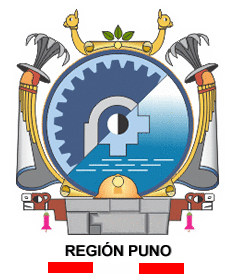 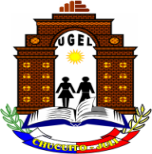 “AÑO DEL BUEN SERVICIO AL CIUDADANO”ACTA DE RECEPCIÓN DEL KIT DE MATERIAL DEPORTIVO EDUCATIVO Siendo las………………horas del día………….. de…………………………………del ……………., se reunieron en la Dirección de la Institución educativa, ubicada en …………………………………………………………, los señores: Lic.………………………………………………………….…, Director de la IE………………………………………; el Lic.…………………………………………………..,  y el Sr (a). …………………………..……………………………………, Profesor de Educación Física, a fin de hacer la entrega y recepción del Kit de Material Educativo, para el desarrollo de las Sesiones de Aprendizaje  por ser II.EE focalizada con la aplicación de las 3 horas Curriculares dentro del Currículo Nacional, estableciendo además los siguientes compromisos:El Kit educativo está compuesto por: La I.E. y el o los Profesores de Educación Física comprendidos dentro de las tres (3) horas curriculares se comprometen a utilizar dichos materiales para los fines que fueron establecidos, debiendo mantenerlos en perfecto estado de conservación.Es responsabilidad del Profesor de Educación Física y de la Dirección de la I.E. destinar un lugar limpio y seguro para la custodia del Kit Deportivo Educativo.Comunicar oportunamente el deterioro y pérdida de algunos de los componentes del kit Deportivo Educativo.Siendo las…………horas del día……… de……….………. del …………….. se da por concluida la reunión, firmando la presente acta en señal de conformidad y de buena fe de lo actuado.N°DescripciónCantidadCondiciónCondiciónCondiciónObservacionesN°DescripciónCantidadMRBObservaciones1PELOTA DE BASQUETBOL  Nº 52PELOTA DE GOMA VOLEIBOL  STANDAR3PELOTA DE FUTBOL   Nº 44PELOTA DE CAUCHO PARA REBOTE  4.5 CM5PELOTA DE SOFBOL6COLCHONETA DE ESPUMA   8 IN X 2M X 1 M7CONO VALLA DE PLASTICO PARA ENTRENAMIENTO PVC  35.5 CM8HULA HULA DE PLASTICO  45 CM9HULA HULA   65 CM10JUEGO DE AJEDREZ-BLACK HORSE TOYSFirma del Director de la I.E.Firma del Profesor de E.F.Vº Bº Especialista